LGBTIQA+战略
“我们的身体、我们的性别以及我们的关系”版本1.0-2020年6月
Chinese (Simplified) | 简体中文

ndis.gov.au
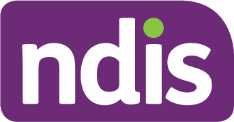 June 2020 | NDIA’s LGBTIQA+ Strategy 目录国家残障保险局的LGBTIQA+战略1.	简介	32.	我们的收获	32.1	我们的身体	42.2	我们的性别	42.3	我们的关系	42.4	多元交错	43.	我们目前完成的工作	44.	我们的初衷	64.1	改善机构文化和态度	64.2	改善合作方式	64.3	增加代表性和提高参与度	64.4	提升数据搜集和评估	75.	首要举措详情	76.	评估影响力	97.	致谢	108.	附录 –– 词汇表	11NDIA承认全澳大利亚传统的拥有者，承认他们与这片土地、水域还有文化仍在持续的联系。我们向他们、他们的文化，以及他们的过去、现在和将来致敬。简介国家残障保险局（保险局或NDIA）致力于确保女同性恋、男同性恋、双性恋、变性人、双性人、同性恋和性别不确定、无性恋（LGBTIQA+）残障人士（完整定义见附录1-词汇表）有平等和公平的机会从世界领先的国家残障保险计划（NDIS）中受益。NDIA邀请重要主流组织和参与者参加一系列研讨会，探讨LGBTIQA+群体从NDIS获取服务的机会和经验。根据此项内容及参与者的调查反馈，保险局制定了LGBTIQA+战略（简称“战略”），以应对挑战、加强机遇，从而确保LGBTIQA+群体能够从自身NDIS计划中获得最佳结果。本战略旨在确保所有参与者的文化安全，并创造出一个对精神、社会、情感和身体都安全的环境。文化安全是指互相尊重、相互理解、彼此认同以及共同学习的体验。本战略的重点是确保以尊重并考虑到LGBTIQA+群体的社会、文化、语言和身体、性别、性和关系需要及力量的方式，确保他们充分参与到NDIS当中。这与其他联邦和州政府部门的当代工作是一致的。此项战略的基础是与公众包容度及人权相关的主流原则，这意味着每一名参与者应该：拥有尊严且得到尊重；为他人所接受，不遭受他人偏见，不担心得不到尊重；对自己身体以及如何描述自己的身体拥有自主权，并获得他人理解自己的决定、需求和关系得到尊重，而不被他人问及一些侵犯隐私的问题。NDIA已确认了四项战略目标及十一项首要举措，用以推动施行本战略。我们的收获通过所有的研讨会，以及与LGBTIQA+利益群体和参与者互动，我们听到了一个共同的话题：“我们不是缩略语。请与我们探讨我们的身体、我们的性别和我们的关系。”这反映了在寻求改善LGBTIQA+参与者的体验时，移情和理解至关重要，这也体现了NDIA如何将此策略整合在一起。我们的身体“我们有权自主决定自己的身体应如何被对待、被形容。”NDIA尊重那些公众用于谈论自己身体、性别取向、性别特征及性别身份的字眼。我们的性别“并非所有自称为 ‘同性恋‘ 的人士都会与LGBTIQA+社群有关系。我并不同意用诸 ‘他’ 或 ‘她’ 等字眼分别男女两性身份的方式，请直接问我，我本人会澄清。”NDIA认识到，人们理解、描述和体现性别的方式多种多样，这与健康、福祉、自我表达和自身决策有着深刻的联系。NDIA公开声明个人生理性别特征不代表个人性别认同。我们的关系“能够将我与前任的相片挂在墙上，又无惧拜访家中的工作人员会因此对我妄下评语。无须与工作人员作自我审查，将会使我感觉如释重负。”NDIA承诺在不带偏见或评判的情况下承认参与NDIA人员的关系，同时承认情感关系是丰富多样的LGBTIQA+社区的重要组成部分。多元交错多元交错是指某人身份的不同部分或身处的境况如何受以下因素影响，如：年龄、种族、文化、残障问题、性别、地域或宗教等，这些因素交叉共存形成了个人的生活经历，当中包括身份歧视这一因素。NDIA意识到澳大利亚原住民和托雷斯峡岛居民的LGBTIQA+社群、及多元文化和语言背景（CALD）残障人士面临的挑战与众不同，并承认对他们的需求及安全感具有文化敏感性的特征。我们目前完成的工作我们已采取一系列举措，用于改善LGBTIQA+参与者的经历，这些举措影响深远。本战略将建基于这类基础，从而为LGBTIQA+参与者和群体带来最佳成效。表格一我们的初衷确保保险局以具有人性尊严的方式，服务LGBTIQA+社群的参与者、其家属和群体。我们的战略涵盖以下四项目标：通过提高所有NDIA员工、合作伙伴和供应商的工作及实践能力，改善我们的组织文化和态度。通过与LGBTIQA+ 参与者、重要机构、团体、广大残障人士组织和各级政府密切合作，改善我们的合作方式，以更好地满足LGBTIQA+ 残障人士的需求。增加代表性和提高参与度，使LGBTIQA+ 参与者获得的资讯更切合个人文化需求，促进全面包容的支持服务，提供文化上安全的反馈机会。加强数据收集和评估，以更好地了解参与者访问计划的多样性和经验，并评估我们在推动改进过程中采取的行动所带来的影响。改善机构文化和态度通过强化员工办事能力，所有NDIA工作人员、合作伙伴和机构的专业训练。LGBTIQA+残障人士曾向我们倾诉，执行NDIS事务的人员和机构对他们并不包容。针对有意或无意的偏见，NDIA表明此类言行不容接受，而且明白这种负面经历会影响个人能否获得NDIS和使用NDIS期间的感受。NDIA也听闻LGBTIQA+残障人士在透露个人资料的方式时希望拥有更多选择；觉得服务机构常常问及过多无关痛痒或侵犯私隐的问题；因须要 “教导” 他人了解亲密关系表达的多元化、性别特征、和性别认同多方面感到心灰意冷。
改善合作方式通过与LGBTIQA+ 参与者、重要机构、团体、广大残障人士领域和各级政府密切合作，从而更有效回应LGBTIQA+ 残障人士的需求。LGBTIQA+ 残障人士向我们讲述了各自在了解和参与NDIS期间的不同经历，而核心机构表达了他们与NDIA更紧密合作的意愿，进而满足利益团体的需求。增加代表性和提高参与度透过切合个人文化需要的资料，促进提供全面包容的支持和文化上安全的反馈机会我们理解，NDIA需要提供反映和尊重LGBTIQA+参与者和社区多样性的信息和支持。提升数据搜集和评估为了更好地了解参与者参与该计划的多样性和经验，并评估我们在推动改进过程中所采取的行动的影响。由于缺乏基于全国人口的数据收集和相关数据项，很难准确了解澳大利亚LGBTIQA+残障人士数量。我们致力于改进NDIA收集、监测和评估相关数据的系统和流程，以解决这一问题。请留意，有系统的数据需要时间来甄别、存取和分析。首要举措详情我们简要介绍的首要举措是让我们能够达到战略目标的具体改变，而这些改变需要与NDIA既定的价值观协调一致，同时可以反应我们在咨询期间从利益团体收到的反馈。通过实施首要行动，表明自己身份属于LGBTIQA+社群的NDIS参与者就能够获得最佳机会，在就业、教育和社会参与各个层面达到目的。表格二评估影响力通过实施上述首要举措，此项战略成功与否将通过下述标准进行评估：我们的LGBTIQA+团体满意度相等于或高于保险局的平均满意度LGBTIQA+团体的参与相等于或高于保险局的平均水平：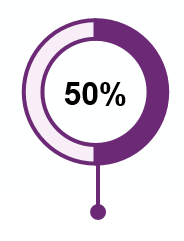 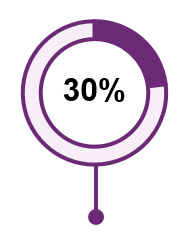 为求达到符合这些条件，NDIA致力于以下时段完成一系列项目：2020年12月或以前成立LGBTIQA+咨询小组最终确定沟通计划评估我们的融合实践计划参与四项全国社区活动将LGBTIQA+战略告知群体内的合作伙伴（PITC）确立高级管理阶层的LGBTIQA+推动者2021年12月或以前为LGBTIQA+团体的问卷调查制定满意度基准为LGBTIQA+社群代表审查和更新所有对应内外部的文件确定投诉和反馈的保密机制PITC完成LGBTIQA+文化能力的线上培训附上参与者报告的保密问卷调查开展可行性研习，为参与者提供搜寻功能，以识别LGBTIQA+社群的友善支援服务最终确定NDIA数据系统，为参与者记录性别选项和称谓最终确定NDIS参与者的LGBTIQA+社群简介致谢NDIA向下述行内专业机构进行咨询，并且获得了非常宝贵的支持：Bisexual Alliance VictoriaBlack RainbowFamily Planning NSW First Peoples Disability NetworkGay and Lesbian Health Victoria或 ’‘ GLHV ’‘La Trobe University, Australian Research Centre in Sex, Health & Society 或 “ARCSHS”National Association of People Living with HIV/AID Australia (NAPWHA)National Ethnic Disability Alliance (NEDA)National LGBTI Health Alliance Intersex Human Rights AustraliaPeople with Disability AustraliaPositive Life NSW Pride Foundation Australia （前身为 “GALFA” ）Rainbow Rights and Advocacy Sydney & South Western Sydney Local Health DistrictsTransgender Victoria Victorian Commissioner for Gender and Sexuality Victorian Department of Health and Human Services Diversity UnitWomen with Disabilities AustraliaWWILD Sexual Violence Prevention AssociationNDIA亦藉此机会感谢完成问卷调查以及在我们的工作坊分享个人经历的独立参与者。基于隐私问题某些人士未公开姓名，但这并不削弱他们在制定战略中的作用。他们对该战略带来的反馈十分难能可贵，所花的时间和投放的精力也值得赞许。附录 –– 词汇表“LGBTIQA+” 指代一个广大的社群，当中包括残障人士。每个字母的缩写引申为：Lesbian指女同性恋，指女性单一对同性产生情欲。Gay指男同性恋或同性恋，指人单一对同性产生情欲。虽然这个名词广泛适用于男性，但某些女性和非二元性別人士也会使用。Bisexual指双性恋，指某人对同性及异性都会产生情欲。Trans and gender diverse (TGD) 是指变性人和性别多元化，也是一个通用语，形容任何人士的性别身份或形式表达与他们出生时或与社会大众的期望有所不同。这个通用语适用于以下身份：变性、变性人、性别转换、X性別、非二元性別、易装者、生理性别与成长行为差异的澳大利亚原住民男女性、其他文化特定身份、及其他多种不同的性别标签。TGD人士不一定能够进行性别重置手术。应因个人情况而定，并不需要进行性别重置手术而被纳入变性人或性别多元化组别。Intersex指双性人，他们出生时拥有两种性别特征（包括生殖器、性腺、染色体组型），而这些性别特征并不符合男性身体或女性身体的单元性意念。“双性人”是一个用来形容天生生理异常的通用语。在一些情况下，双性人出生时的特征较为明显，然而在某些人身上，这些特征要到青春期时才更明显。有些染色体中间性变异在出生时可能不明显，可能直到青春期才被发现，或在晚年成家时才被发现。Queer原本形容行为怪异的人士，这个通用语用于以下多种性别身份，包括：男同性恋、女同性恋、双性恋、变性人和其他身份。无性恋 是指不会产生情欲的人士。无性恋人士与他人无异，有着相同的情感需要，他们也有能力建立亲密关系。无性恋社群十分多元化，各个无性恋人士建立关系、互相吸引和产生情欲的程度不同。“+” 承认并无单一字眼能完全无误地描述不同个体多姿多彩的生活和多元身份。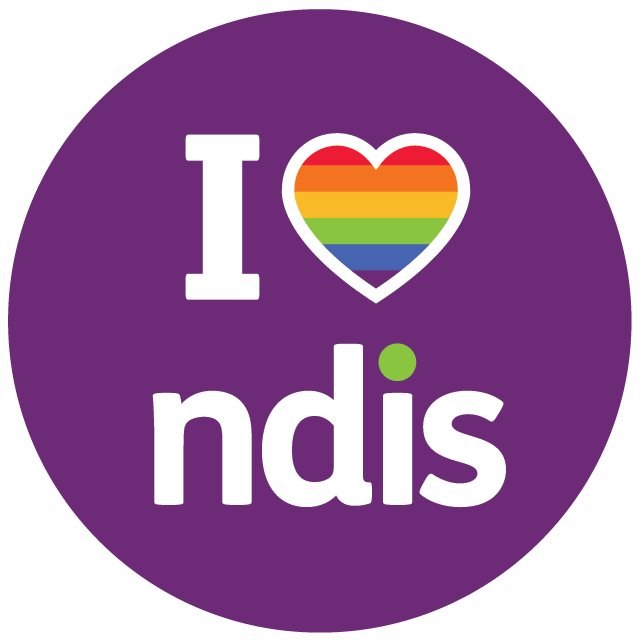 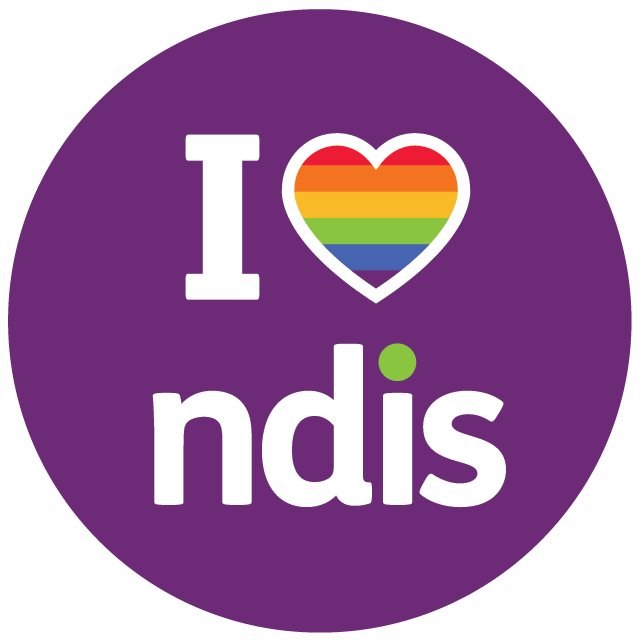 举措影响LGBTIQA+文化意识培训保险局于2019年举办了一套文化意识培训单元 “赞美多元化：包容LGBTIQA+社群”。6975名NDIA员工及合作伙伴于2020年3月前完成了该项培训。也为所有提供服务的工作人员筹备了网上研讨会，强调LGBTIQA+社群于工作场所被他人接纳的重要性。参与者满意度是否提升将通过调查访问的结果、投诉量、未安排的审查要求（除处境变更因素外）来进行衡量。NDIA目标群体合作计划自2019年10月以来，社区合作团队一直致力于确保LGBTIQA+群体了解并安全地访问和使用NDIS。这项计划的内容包括与LGBTIQA+社群的核心利益团体建立及加强关系，举办演讲、会议、同志游行等活动。群体合作活动是否有成效，将以保险局参与的活动量、核心利益团体投入的新议题及趋势等两方面来衡量。资讯、联系、能力培养（ILC）在最近一轮的ILC拨款中，有10个机构获得了专门针对LGBTIQA+社区残障人士的倡议的基金，其中包括：Inclusion Melbourne —— 目前正研发容易获取的资讯，促使LGBTIQA+社群融入社区，并获得全民服务。Raising Children Network ——目前正建立网上资源库，用以支援家属，包括LGBTIQA+社群的父母。是否取得成效，将通过ILC评估报告来衡量。推广LGBTIQA+重要日期NDIA已抓住机会积极参与LGBTIQA+社群的重大日子，从而宣传一系列NDIA商标下专门用于LGBTIQA+社群的资源，进而提高民众意识和推行社区包容度。NDIA正积极参与下述活动：2017年、2018年、2019年Mardi Gras大游行。2019年5月反对仇视同性恋、变性人和双性恋国际日（International Day against Homophobia, Transphobia and Biphobia ，简称“IDAHOBIT”）。2019年8月Wear it Purple Day。2020年2月Geelong Rainbow Festival Fair Day。2020年2月ChillOut Festival。NDIA联盟网NDIA LGBTIQA+社群联盟网正在为雇员而创立，旨在向所属LGBTIQA+社群的人士提供专业知识、分享经验、进一步提供支援。是否取得成效，则通过年度人口普查结果来衡量，这项结果则与人口多元化和联网所反映的任意主题相关。举措结果由此完成改善机构文化和态度改善机构文化和态度改善机构文化和态度成立LGBTIQA+咨询小组成立了工作小组，从而持续提供战略执行和评估工作的咨询服务2020年10月成立LGBTIQA+咨询小组开展了季度虚拟工作活动，来探讨进度和分享不同想法／问题2020年11月改善融合实践的工作，从而让：我们的前线工作人员了解如何以尊重对方的方式与LGBTIQA+参与者互动。注册服务机构明白在如何在以尊重他人的方式与LGBTIQA+参与者互动基础上，保险局的LGBTIQA+战略和期望是什么审查保险局从Rainbow Health Victoria（维州一所支援LGBTIQ社群的卫生和福祉机构）使用 “LGBTI 融合实践审查工具”2020年12月改善融合实践的工作，从而让：我们的前线工作人员了解如何以尊重对方的方式与LGBTIQA+参与者互动。注册服务机构明白在如何在以尊重他人的方式与LGBTIQA+参与者互动基础上，保险局的LGBTIQA+战略和期望是什么提升了赞美多元文化的培训（Celebrating Diversity）：LGBTIQA+社群线上培训课程从 “建议” 改为 “必须”2020年7月改善融合实践的工作，从而让：我们的前线工作人员了解如何以尊重对方的方式与LGBTIQA+参与者互动。注册服务机构明白在如何在以尊重他人的方式与LGBTIQA+参与者互动基础上，保险局的LGBTIQA+战略和期望是什么80%的员工完成了培训2020年12月改善融合实践的工作，从而让：我们的前线工作人员了解如何以尊重对方的方式与LGBTIQA+参与者互动。注册服务机构明白在如何在以尊重他人的方式与LGBTIQA+参与者互动基础上，保险局的LGBTIQA+战略和期望是什么确认社区伙伴计划（Partners in the Community，简称 “PITC”）参与了保险局的LGBTIQA+ 文化能力线上培训，或提供已经完成相等培训的证明2021年3月改善融合实践的工作，从而让：我们的前线工作人员了解如何以尊重对方的方式与LGBTIQA+参与者互动。注册服务机构明白在如何在以尊重他人的方式与LGBTIQA+参与者互动基础上，保险局的LGBTIQA+战略和期望是什么向所有注册服务机构提供LGBTIQA+战略的电子副本2020年7月在高级管理层推选一位公认的LGBTIQA+推动者。已确认LGBTIQA+推动者2020年8月在高级管理层推选一位公认的LGBTIQA+推动者。以NDIA的LGBTIQA+推动者身份，出席了至少一场外部活动2020年12月在高级管理层推选一位公认的LGBTIQA+推动者。出席了至少一场LGBTIQA+工作小组会议2020年12月改善合作方式改善合作方式改善合作方式制定一项与LGBTIQA+ 社群沟通互动的计划。最终确定了沟通互动计划2020年9月与表明自己身份属于LGBTIQA+社群的参与者完成一项线上保密问卷调查，从而深入了解他们使用NDIS的经历，并确定需要进一步改善的地方。在保险局参与者体验调查中添加问题，以获知LGBTIQA+体验2020年11月与表明自己身份属于LGBTIQA+社群的参与者完成一项线上保密问卷调查，从而深入了解他们使用NDIS的经历，并确定需要进一步改善的地方。为我们的LGBTIQA+社群制定了基线满意度结果2021年1月与表明自己身份属于LGBTIQA+社群的参与者完成一项线上保密问卷调查，从而深入了解他们使用NDIS的经历，并确定需要进一步改善的地方。筹备并递交报告2021年3月增加代表性和提高参与度增加代表性和提高参与度增加代表性和提高参与度确保保险局内外部信息和资源在文化上符合LGBTIQA+残障人士和社区的需求。在保险局风格指南中明确了写作和沟通原则2020年9月确保保险局内外部信息和资源在文化上符合LGBTIQA+残障人士和社区的需求。按要求审查和更新所有外部文件2021年2月确保保险局内外部信息和资源在文化上符合LGBTIQA+残障人士和社区的需求。按要求审查和更新所有内部文件2021年2月确保反馈、审核和投诉机制以保密形式运作，从而保障机制具备文化安全性。反馈、审核和投诉机制于递交资料时设有 “我希望我的回应予以保密处理。” 的选项2021年3月为参与者制定搜寻功能，从而确认哪类当地服务机构能够为LGBTIQA+社群提供友善的支援。开发执行功能的可行性研究2021年12月为参与者制定搜寻功能，从而确认哪类当地服务机构能够为LGBTIQA+社群提供友善的支援。功能原型和启动（以可行性为准）2022年12月根据2019-2020年ILC投资战略，继续投资于针对LGBTIQA+残障人士的ILC活动，并评估其影响。ILC投资战略和评估持续性提升数据搜集和评估提升数据搜集和评估提升数据搜集和评估将NDIA的数据系统更新，用以记录准确的资料，及确保为参与者而设的自我描述、称谓和性别选项等资料与其他联邦政府部门数据系统达成一致。可以在NDIS业务系统中搜索与LGBTIQA+残障人士相关的数据2021年12月将NDIA的数据系统更新，用以记录准确的资料，及确保为参与者而设的自我描述、称谓和性别选项等资料与其他联邦政府部门数据系统达成一致。NDIA通过改善与LGBTIQA+群体相关的数据搜集，在以下方面取得成效：LGBTIQA+参与人数的评估工作、他们使用NDIS的经历、及任何由保险局主办的项目或合作计划形成的影响2021年12月对当前可用数据进行分析，寻求LGBTIQA+团体的参与，从而创建计划中LGBTIQA+参与者的快照。分析数据和预备报告2021年12月